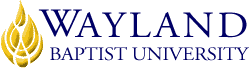 Campus NameSchool of Business2. UNIVERSITY MISSION STATEMENTWayland Baptist University exists to educate students in an academically challenging, learning-focused and distinctively Christian environment for professional success, lifelong learning, and service to God and humankind.3. COURSE NUMBER & NAME: ACCT 5308-section number, Taxation of Individuals4. TERM: Fall, 20195. INSTRUCTOR: Dr. Ralph J. Palumbo6. CONTACT INFORMATION:Office phone: 520-877-2640WBU Email: rpalumbo@wbu.edu7. OFFICE HOURS, BUILDING & LOCATION: Virtual most days 9AM- 7PM or by appointment8. COURSE MEETING TIME & LOCATION:Black Board 24/79. CATALOG DESCRIPTION: Focuses on a variety of subjects relevant to the federal income tax law applicable to individuals. Subjects covered include gross income, property transactions, capital gains, depreciation, business and itemized deductions, tax credits, and accounting periods and methods. 10. PREREQUISITE:ACCT 2305 and ACCT 230611. REQUIRED TEXTBOOK AND RESOURCE MATERIAL: "Wayland Baptist University has partnered with RedShelf to bring Inclusive Access, which is a digital copy of the required textbook available on Blackboard day one of class.  The prices are very competitive with the market and in most cases below the standard cost.  The price of the textbook will be billed to your student account.  To check the price of the textbook please locate your required course material at https://bookstore.wbu.edu.  Once you access the textbook it will ask you if you would like to opt-out.  If you choose NOT to use this version you MUST opt-out or you will be charged and refunds are not available."12. OPTIONAL MATERIALSOptional Materials: This course will require you to use CengageNow an online homework manager.13. COURSE OUTCOMES AND COMPETENCIES: 1.  Explain the key components of the federal income tax system.2.  Conduct basic tax research and tax planning on individual federal taxation issues.3.  Determine how to minimize individual income tax within specific risk and legal parameters.4.  Describe the inclusions and exclusions of gross income.5.  Analyze deductions for and from adjusted gross income.6.  Analyze deductions for cost recovery.7.  Explain the issues for accounting periods and methods, tax computation methods, tax credits, and payment of tax.8.  Describe the components of and demonstrate the calculations for property transactions.9.  Use technology and information resources to research issues in tax research and planning. 10 .Write clearly and concisely about tax research and planning using proper writing mechanics. 14. ATTENDANCE REQUIREMENTS:As stated in the Wayland Catalog, students enrolled at one of the University’s external campuses should make every effort to attend all class meetings. All absences must be explained to the instructor, who will then determine whether the omitted work may be made up. When a student reaches that number of absences considered by the instructor to be excessive, the instructor will so advise the student and file an unsatisfactory progress report with the campus executive director. Any student who misses 25 percent or more of the regularly scheduled class meetings may receive a grade of F in the course. Additional attendance policies for each course, as defined by the instructor in the course syllabus, are considered a part of the University’s attendance policy.15. STATEMENT ON PLAGIARISM & ACADEMIC DISHONESTY:Wayland Baptist University observes a zero tolerance policy regarding academic dishonesty. Per university policy as described in the academic catalog, all cases of academic dishonesty will be reported and second offenses will result in suspension from the university.16. DISABILITY STATEMENT:In compliance with the Americans with Disabilities Act of 1990 (ADA), it is the policy of Wayland Baptist University that no otherwise qualified person with a disability be excluded from participation in, be denied the benefits of, or be subject to discrimination under any educational program or activity in the university. The Coordinator of Counseling Services serves as the coordinator of students with a disability and should be contacted concerning accommodation requests at (806) 291-3765. Documentation of a disability must accompany any request for accommodations.17. COURSE REQUIREMENTS and GRADING CRITERIA:GRADING:	Exams (2)				 50%		Homework (through CengageNow)	 20%Participation (10 discussions)		 20%	Case Study (2)				 10%    		Total 					100%Note:  Course grades will be based on  policy:			A = 90-100%			B = 80- 89.99%			C = 70- 79.99%			D = 60- 69.99%	 		F = below 60%I (Incomplete) and W (Withdrawal) grades will be awarded according to University policy.17.1 Grade Appeal Statement: “Students shall have protection through orderly procedures against prejudices or capricious academic evaluation. A student who believes that he or she has not been held to realistic academic standards, just evaluation procedures, or appropriate grading, may appeal the final grade given in the course by using the student grade appeal process described in the Academic Catalog. Appeals  may  not  be  made  for  advanced  placement  examinations  or  course bypass examinations. Appeals are limited to the final course grade, which may be upheld, raised, or lowered at any stage of the appeal process. Any recommendation to lower a course grade must be submitted through the Vice President of Academic Affairs/Faculty Assembly Grade Appeals Committee for review and approval. The Faculty Assembly Grade Appeals Committee may instruct that the course grade be upheld, raised, or lowered to a more proper evaluation.”18. TENTATIVE SCHEDULESee schedule in Black Board19. ADDITIONAL INFORMATIONAll correspondence with the professor must include student’s name, course title and section.Format:  This is an online course and you are expected to have access to the Internet and possess adequate computer competencies to email assignments as attachments and download and upload files.  This course requires homework and discussions on a weekly basis. The course is not designed as a self-paced course. No excuses because of other classes or commitments will be accepted for your failure to comply with these requirements.Announcements will be posted on the site from time to time and you are responsible for reading and adhering to all information in the announcements. The professor will initiate a discussion board and students are encouraged to exchange ideas through the discussion board. Remember, all work submitted must be your own. Participation in the discussion board will be the basis for your class participation grade and takes the place of live discussion in a classroom setting. The purpose is to exchange ideas among students and the professor so feel free to respond to other students’ remarks or ask the professor to jump in. All students are expected to logon a minimum of tw0 days (and make a post on each day) and have a total of three posts each week to earn full credit.  Students are required to have an initial post no later than Wednesday of the current week. There will be a penalty of 20% for failure to have your post completed by Wednesday 11:59 PM Central Time Zone. All questions regarding the course, homework or reading assignments or other related course questions are to be posted in the Help! discussion board so that all students have an opportunity to read them and comment. The course is not designed as a one-on-one course with the professor and, as in a classroom; sometimes many students have the same question. Posting a question to the discussion board will help all of us get through the course easier. Please note that the discussion board is for discussion of the current chapter and you are expected to participate. Participation does not mean going back to prior discussions and posting comments, that is too late. Participation requires that your post add something of value to the discussion and should be more than a mere “I agree” or “good post”. Your grade will be computed as an average of the number of posts and the number of days you were present AND posted.Grading Rubric for Discussion BoardPost on one day	25.00Post on second day	25.00Total for days			 50Initial post		16.67Second post		16.66Third post		16.66Total for posts			 50TOTAL			100Assignments: A schedule of reading assignments, Exercises and Problems by week will be posted in the Assignment area. All homework assignments will be completed using CengageNow. Assigned chapters are to be read and assignments completed by 11:59 PM Central Time, Saturday.  The course is designed to run from Monday morning to midnight the following Saturday.  If you would like to begin your discussion board work on Sunday for the upcoming week that is acceptable, but no posting on Sunday for the prior week will be accepted. You will be graded on two areas, number of posts made during the week and number of days present in the discussion board. Late assignments will be penalized.  There is no make up for missed class discussions.NOTE:  This course ends at 11:59 PM Central Time Zone on Saturday of the week.Case study:  There will be two written individual case projects that will be posted through Safe Assignment, a system utilized to check papers for plagiarism.  Note that the due date for posting the paper is listed in the Assignment area. Late papers will be penalized 10% per 24 hour period and will earn a zero after four days.  There will be no make-up of missed research papers.The paper will be submitted in MS Word.   The paper will address an area of tax law, be approximately 4-5 pages in length, prepared following APA style format as required by the Division of Business.  The student is expected to search for and read a minimum of three (3) articles in peer reviewed professional journals and provide a list of references used. If you have any questions or concerns about what is or is not a peer reviewed journal please do not hesitate to ask me, or one of your other professors.Websites and text books are NOT peer reviewed literature however; I will allow one additional reference to be from the official website of a nationally recognized organization such as the IRS, AICPA, IMA, GASB, or other site with my prior approval.Please acquaint yourself with the current catalog concerning academic dishonesty and plagiarism while preparing your papers. Plagiarism could be the inadvertent failure to use quotation marks or footnotes and should be carefully monitored.  Examinations:  There will be two exams, a midterm and a final exam.  Dates for the exams will be posted in the Assignment area of the course. More information will be posted concerning the exams as the course progresses. COURSE CONDUCT:No make-up exams except for documented emergencies!Late assignments will be penalized. Assignments are due by 11:59 PM Saturday CST.Any exams or assignments that appear to be the same as that of any other student will result in a grade of zero for both students.  Independent work on assignments is critical if the student is to understand the concepts and applications presented in this course.In all written assignments, good grammar, spelling and style are expected and will affect your grade.Late papers will have 10% deducted per 24 hour period or portion of a 24 hour period.  Papers will not be accepted after Wednesday of the week following the due date. Papers will never be accepted after the close of the term.There is no makeup of missed Discussion Board work.There are no extra credit assignments.BOOKAUTHOREDYEARPUBLISHERISBN#UPDATEDSouth-Western Federal Taxation 2020: ComprehensiveDavid M. Maloney; William A. Raabe; James C. Young; Annette Nellen; William H. Hoffman, Jr.43rd2020Cengage Learning** Bundle ** 13: 978-0-357-10914-47/30/19